Union Progress Meeting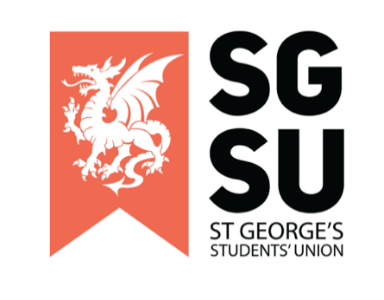 18th October 20226:00pm – 8:00pm, Michael Heron Lecture Theatre  ApologiesNew society proposals   None for this monthGeneral SU update (Elgin)Autumn elections announcement Society advertising of upcoming eventsSelf-Care WeekAny Other Business (AOB)Anya Tidey - Musical painting feeJack Stallard - Pride Soc Open letter